Физиология растенийКлимент Аркадьевич Тимирязев (22 мая (3 июня) 1843,— 28 апреля 1920) — русский естествоиспытатель, специалист по физиологии растений, крупный исследователь фотосинтеза, один из первых в России пропагандистов идей Дарвина об эволюции, популяризатор и историк науки.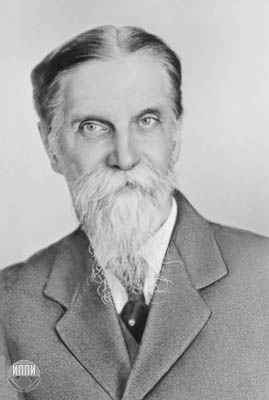 Предмет, задачи и методы физиологии растенийФизиология растений — наука, которая изучает процессы жизнедеятельности и функции растительного организма. Слово «физиология» греческого происхождения; оно состоит из двух слов: physis — природа и logos — понятие, учение. Физиология растений является наиболее развитой отраслью экспериментальной ботаники, которая в XIX в. выделилась в самостоятельную науку. Она тесно связана с химией, физикой, биохимией, биофизикой, микробиологией, молекулярной биологией.Перед физиологами растений поставлены такие задачи: изучить обмен веществ и энергии в растительном организмефотосинтезхемосинтезбиологическую фиксацию азота из атмосферы , корневое питание растенийразработать методы повышения использования растениями солнечной энергии и питательных веществ почвы, обогащения почвы азотомсоздать новые, более эффективные формы удобрений и разработать методы их примененияисследовать действие биологически активных веществ с целью использования их в растениеводстверазработать методы более продуктивного использования воды растениемОсновной метод познания процессов, явлений в физиологии — эксперимент, опыт. Следовательно, физиология растений — наука экспериментальная.Для изучений физико-химической сути функций, процессов в физиологии растений широко применяют методы: лабораторно-аналитический, вегетационный, полевой, меченых атомов, электронной микроскопии, электрофореза, хроматографического анализа, ультрафиолетовой и люминесцентной микроскопии, спектрофотометрии и др. Кроме того, используют фитотроны и лаборатории искусственного климата, в которых выращивают растения и проводят опыты в условиях определенного состава воздуха, нужной температуры и освещения. Применяя эти методы, физиологи исследуют растения на молекулярном, субклеточном, клеточном и организменном (интактное растение) уровнях.Место физиологии растений среди других наук В основе физиологических функций растений лежит преобразование веществ и энергии в соответствии с законами физики и химии. Это означает, что указанные науки являются фундаментом физиологии растений. Физиология растений связана с анатомией и морфологией растений, так как строение органа и его функции взаимосвязаны. Но, еще К. А. Тимирязев подчеркивал, что выяснить до конца функцию, а тем более ее связь со строением соответствующих частей растений можно только основываясь на принципе эволюционного учения. 

Что служит объектом исследования? Конечно растения, но какие? Флора Земли представлена большим количеством видов, которые произрастают на севере и юге, во влажных и сухих местах, среди растений имеются и травы, и деревья. Основными объектами физиологии растений служат фототрофные организмы, т. е. растения, которые синтезируют органические вещества из минеральных элементов с помощью энергии света. Эти растения отличаются от других (незеленых) тем, что в них идет фотосинтез. 
Что означает изучать жизнь растений? Это означает изучать его функции: воздушное питание – фотосинтезкорневое питание – поступление минеральных веществ из почвытранспорт веществ, поступление водырост и развитие организмадвижение органовприспособление к условиям окружающей среды

Предмет физиологии растений – это изучение всех функций растительного организма, установление связи функций и их зависимости от внешних и внутренних факторов, изучение взаимоотношений органов растений. Таким образом, физиология не останавливается на описании каких-либо особых произвольно взятых свойствах и процессах, а выступает как система законов и закономерностей о жизни растительного организма. К.А. Тимирязев писал: «Физиолог не может довольствоваться пассивной ролью наблюдателя, как экспериментатор, он является деятелем, управляющим природой». В этом определении заложена целая программа действия для каждого физиолога. Из него видно, что, с одной стороны, физиология растений — это теоретическая наука, которая опирается на последние достижения физики, химии, молекулярной биологии, с другой стороны, эта наука имеет большое практическое значение для земледелия. К.А. Тимирязев писал: «Физиология растений — это научная основа земледелия». Таким образом, в задачи физиологии растений входят раскрытие сущности процессов, протекающих в растительном организме, установление их взаимной связи, изменение под влиянием среды, механизмов их регуляции, физиологические изыскания и обоснование приемов, направленных на повышение продуктивности сельскохозяйственных культур.